АДМИНИСТРАЦИЯЗАКРЫТОГО АДМИНИСТРАТИВНО-ТЕРРИТОРИАЛЬНОГО ОБРАЗОВАНИЯ СОЛНЕЧНЫЙПОСТАНОВЛЕНИЕО внесении изменений в постановлениеадминистрации ЗАТО Солнечный от 28.1.2022 № 202В соответствии со статьей 65 Федерального закона от 29.12.2012 года № 273-ФЗ «Об образовании в Российской Федерации»,  со статьей 1 Федерального закона от 27.11.2023 № 540-ФЗ «О федеральном бюджете на 2024 год и на плановый период 2025 и 2026 годов», постановления Правительства Тверской области от 26.01.2016 № 17-пп «Об установлении максимального размера родительской платы за присмотр и уход за детьми в муниципальных образовательных организациях, реализующих образовательную программу дошкольного образования, расположенных на территории Тверской области», п. 6 постановления администрации ЗАТО Солнечный от 28.11.2022 № 202 «Об установлении родительской платы за уход и присмотр за детьми в МКДОУ Детский сад № 1 ЗАТО Солнечный» администрация ЗАТО СолнечныйПОСТАНОВЛЯЕТ:Произвести индексацию размера родительской платы за присмотр и уход за детьми в дошкольных учреждениях ЗАТО Солнечный на уровень инфляции, равный 4,5 процентам.Изложить пункт 1 постановления администрации ЗАТО Солнечный от 28.11.2022 № 202 «Об установлении родительской платы за уход и присмотр за детьми в МКДОУ Детский сад № 1 ЗАТО Солнечный» в следующей редакции: «Установить размер родительской платы за присмотр и уход за детьми в МКДОУ Детский сад № 1 ЗАТО Солнечный в размере 58,40 рублей за одного ребенка в день.».Настоящее постановление вступает в силу с 01.01.2024 года и подлежит опубликованию в газете «Городомля на Селигере» и размещению на официальном сайте администрации ЗАТО Солнечный.Контроль за настоящим постановлением возложить на Толкавец Н.В., заместителя главы администрации по экономике и социальной политики.Глава ЗАТО Солнечный								В.А. Петров04.12.2023ЗАТО Солнечный№ 212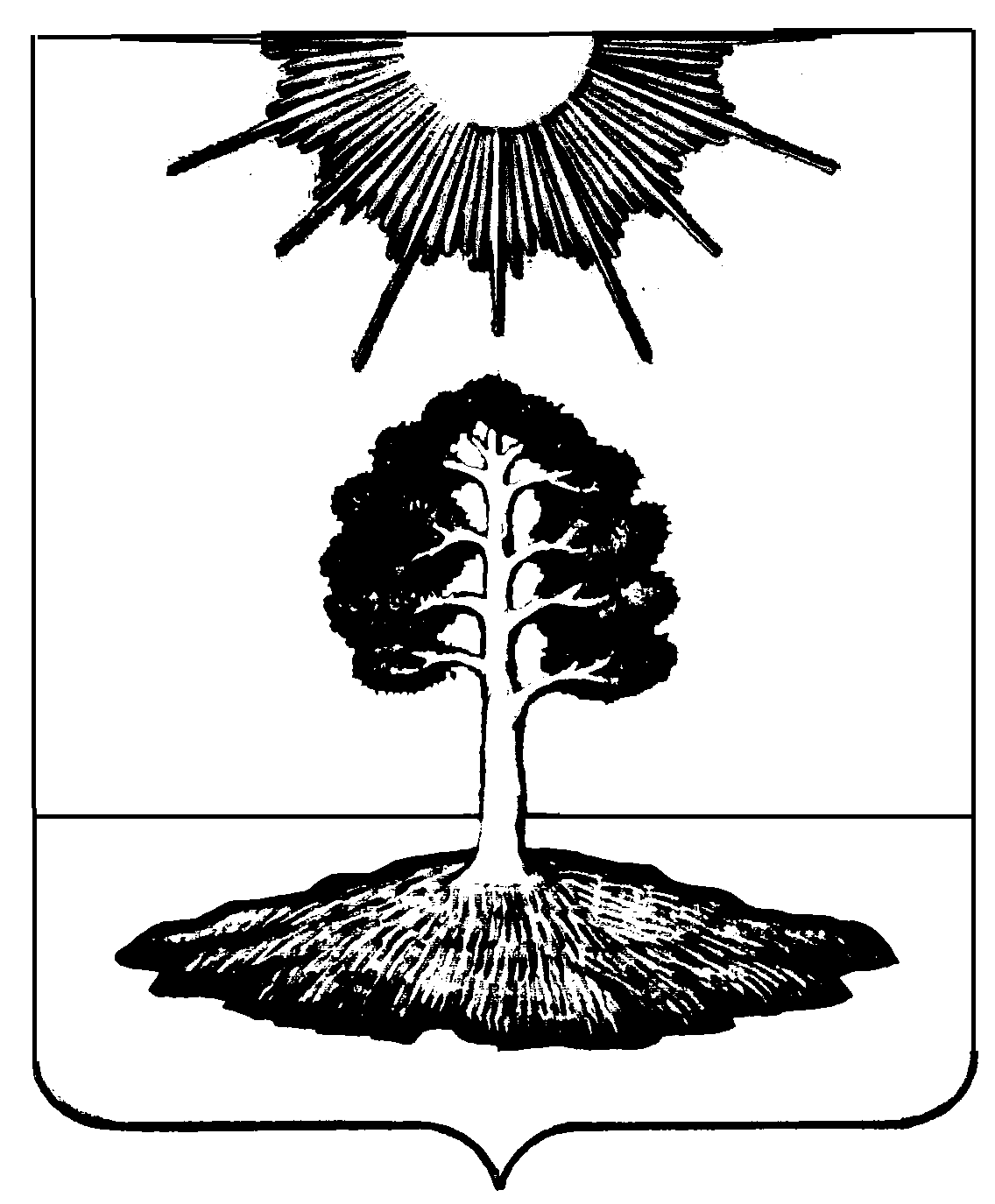 